7 группаЗадание на 06.11-13.11По английскому языку гр. №720стр.34 (перевод)24 стр.34 (составить свой маршрут на выбор)28,29 стр.36,37 (числительные)Группа № 7Задания необходимо выполнить до 13 ноября 2021 года и выслать на электронную почту nosovajlya59@mail. Техника художественной росписи изделий из дереваЗадание № 4Выполнение цветов растительно-травочного орнамента Последовательность выполнения растительных элементовРасчертить альбомный лист на прямоугольники (две горизонтальные линии и три или четыре вертикальные) .Цветы обозначаем кругами.Листья обозначаем треугольниками.Выбрать цветы и листья с образцов.Прорисовать растительные элементы карандашом.Цветы растительно-травочного орнаментаРазживку карандашом на элементах не рисовать!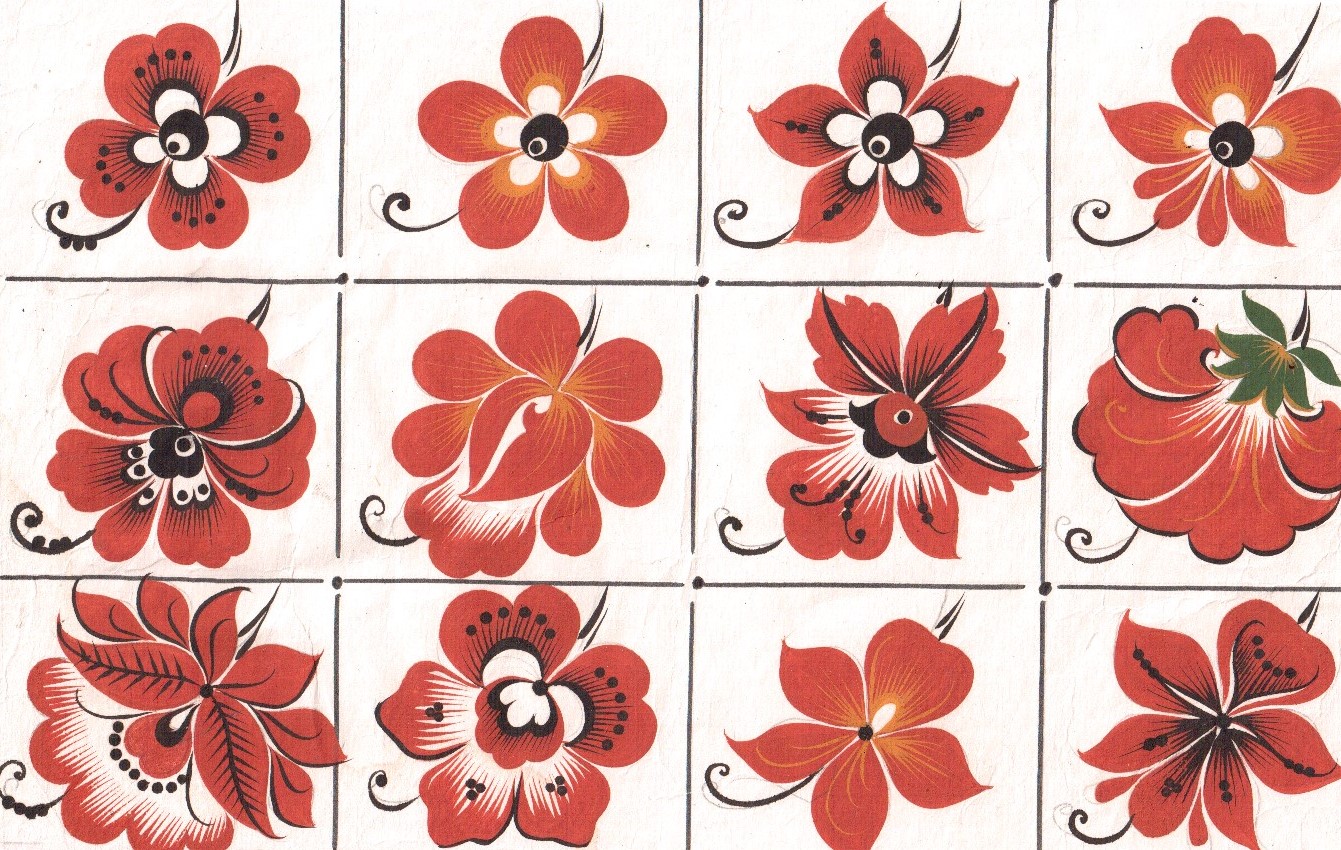 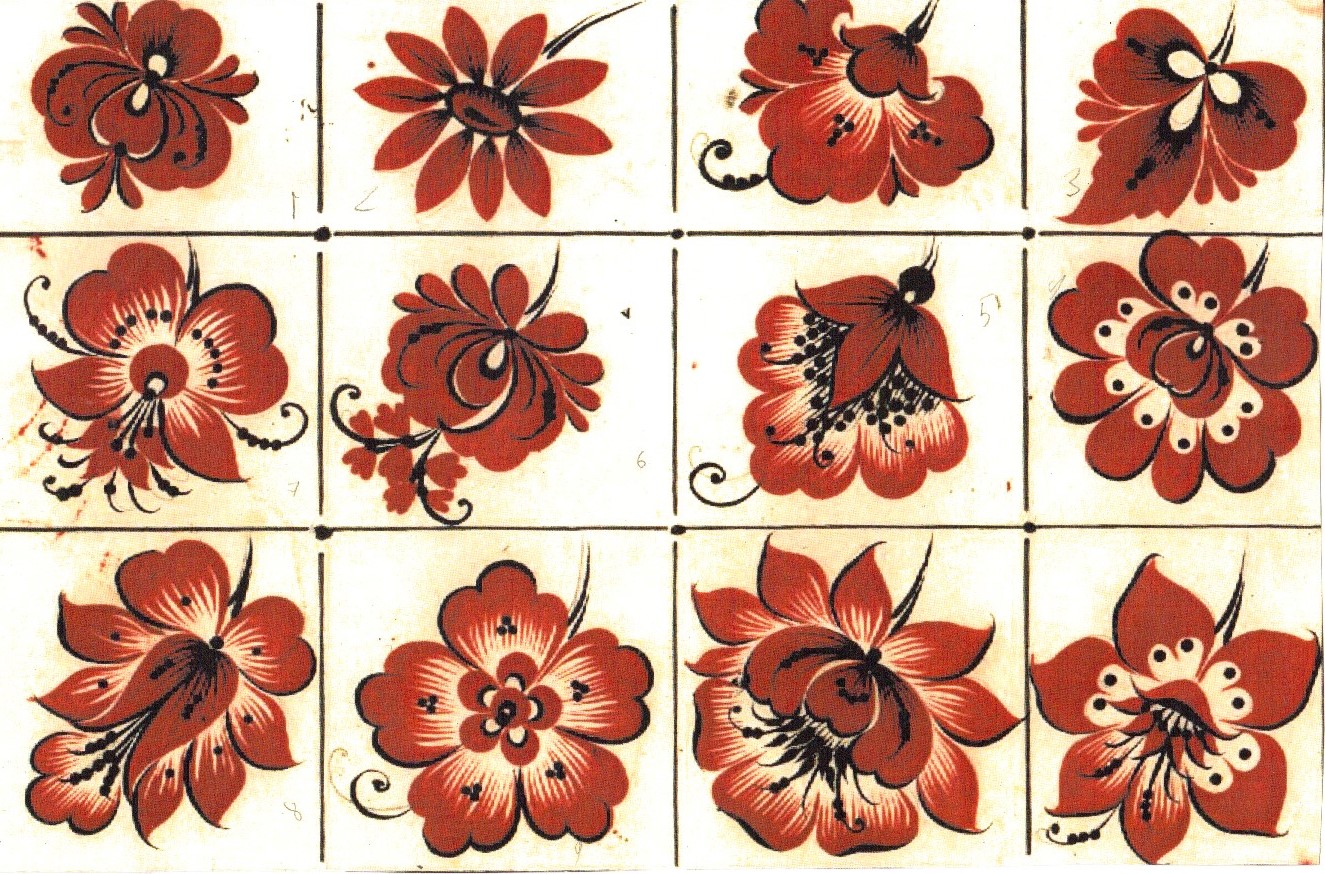 Последовательность и правила выполнения цветов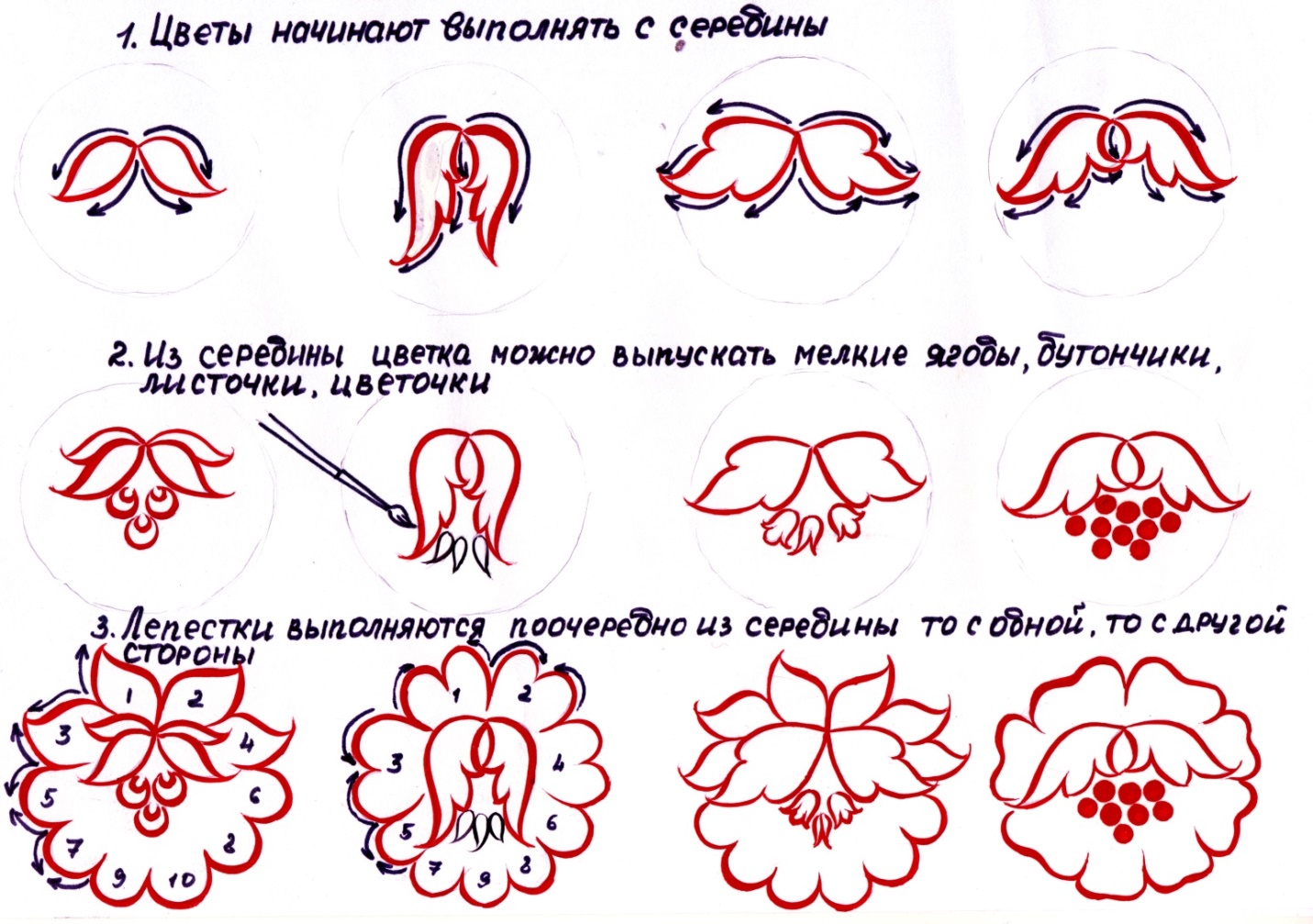 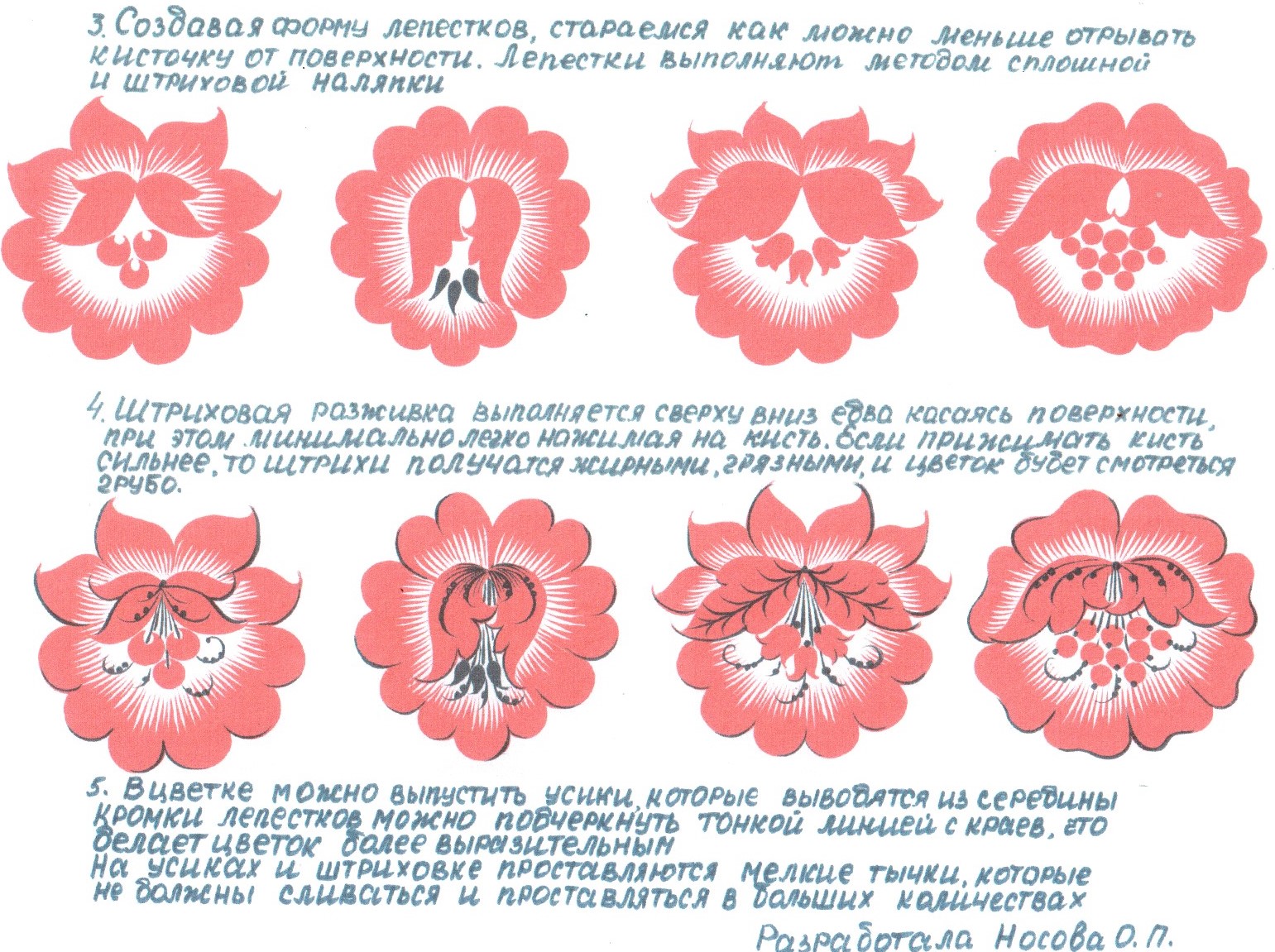 Сплошная наляпка – это способ выполнения элементов цветка, листка, бутонов при помощи сплошной заливки краской кистью. Сначала рисуется контур элемента, затем идет заливка краской. Иногда в элементах рисуются глазки, как показано на втором листке.Штриховая наляпка – это способ выполнения элементов цветка, листка, бутонов при помощи штриховки. Сначала рисуется контур элемента, затем выполняется штриховка. Разживка – это нанесение тонких штрихов, усиков и других элементов разной по цвету краской на растительных элементах.Выучить определения!Учебная практика   Задание № 4Выполнение листьев растительно-травочного орнамента Последовательность выполнения растительных элементовРасчертить альбомный лист на прямоугольники (две горизонтальные линии и три или четыре вертикальные) Листья обозначаем треугольниками.Выбрать листья с образцов.Прорисовать растительные элементы карандашом.Разживку не рисовать!Листья растительно-травочного орнамента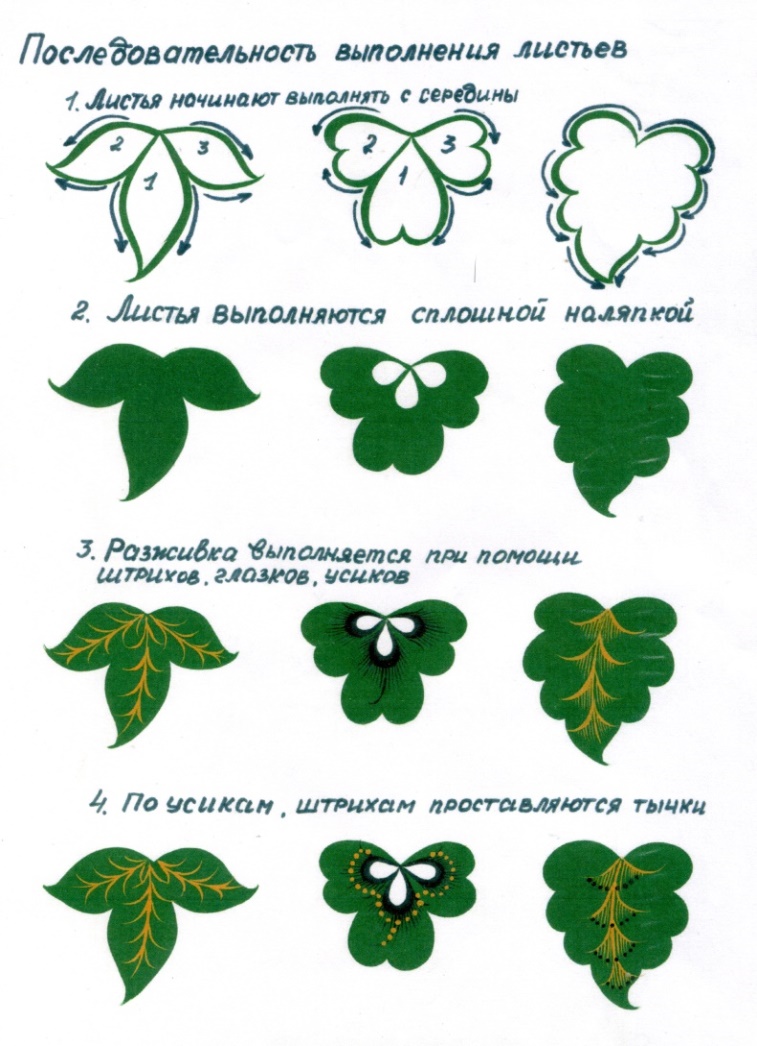 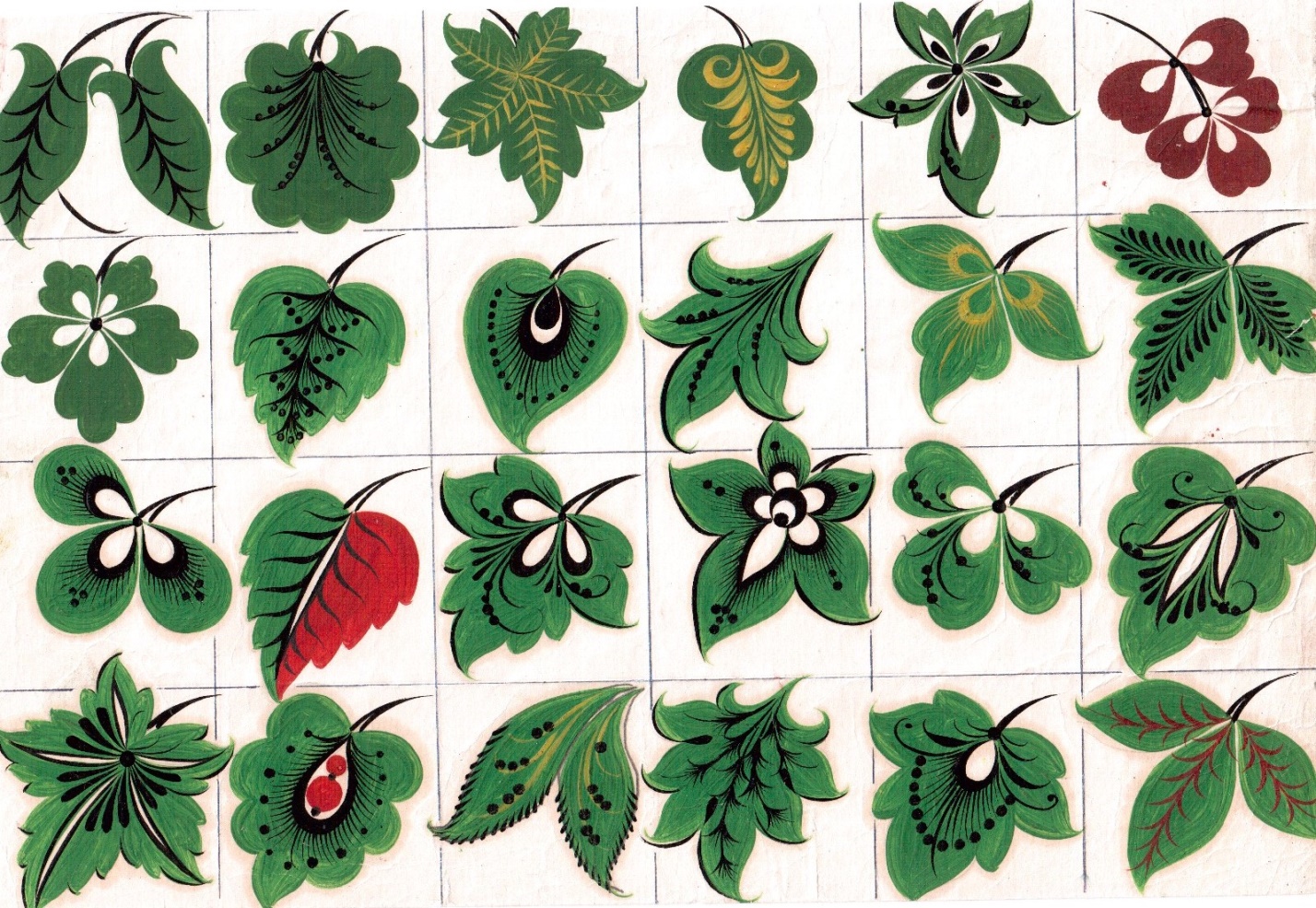 Дистанционное обучение 08.11 – 13.11.2021. Задание высылать на почту педагога.Гр. 7История   Тема:  Восточные славяне. Выписать названия племен. Обществознание   Тема:  Гражданские качества личности (что означает быть гражданином)  Право   Тема:  Работа с Конституцией РФ. Глава 4 Президент Российской Федерации (Кто может быть президентом, срок, полномочия)Предмет: Разработка эскизов орнаментального оформления изделий из дереваВнимание! Все задания необходимо сдать в электронном виде (на эл.почту harichevanata75@yandex.ru). Преподаватель - Наталья Алексеевна ХаричеваЗАДАНИЕ: А) Повторить материал конспекта «Роспись «Пряник».Б) Изучить материал урока по теме «Роспись «под листок».В) Записать конспект в тетрадь.Г) Выучить материал конспекта.Тема урока: РОСПИСЬ «ПОД ЛИСТОК»РОСПИСЬ «ПОД ЛИСТОК»Роспись «под листок» относится к «верховому» письму и пишется по золотому фону. Основу росписи «под листок» составляют остроконечные или округлые листья, соединенные по три или по пять, и ягоды, расположенные группами около гибкого стебля. Роспись обладает большими декоративными возможностями. В сравнении с травкой она многоцветнее. Например, если в травной росписи используют в основном черный и красный цвет, то в росписи «под листок» пишут листочки зелеными, а также в сочетании с коричневым и желтым. Эта роспись обогащается травным орнаментом, в котором пишут травные элементы: усики, нажимы, реснички. Тычковые ягоды в росписи выполняются намотанный на заостренный черенок небольшой кусочек капрона. Изготовленный капроновый тычок обмакивают в красную краску и проставляют ягоды.Последовательность выполнения орнамента «под листок»1. Распределить и навести ведущие линии по полю росписи	- распределить поле росписи изделия на четное количество частей;	- ведущие линии выполните черной краской;	- ведущие линии наводятся тонкой, плавной линией, равномерно по 	полю росписи;	- ведущие линии следует выполнять соединяя их друг с другом.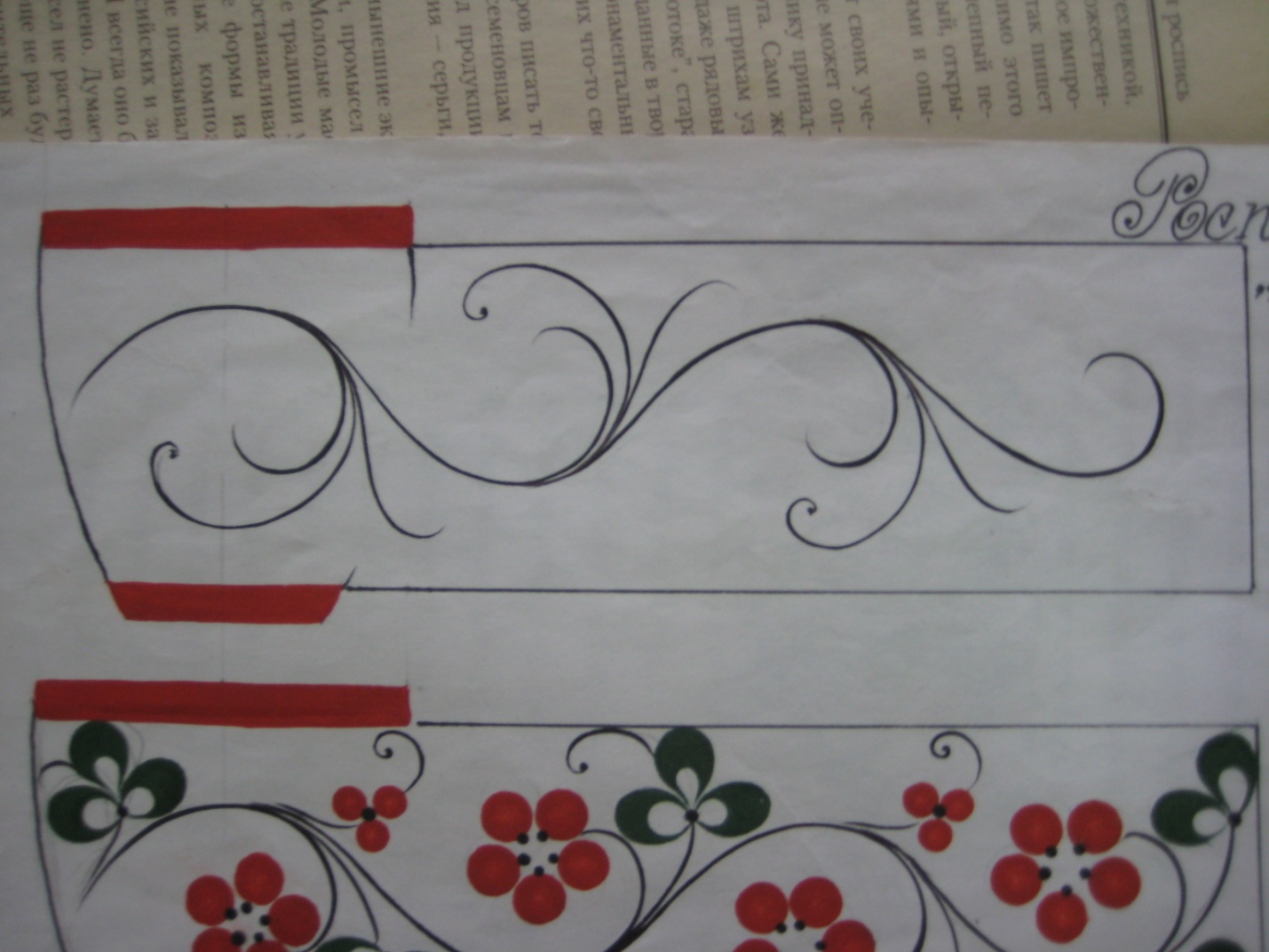 2. Выполнить тычковые ягоды и листья	- тычковые ягоды следует выполнять красной краской;	- тычковые ягоды равномерно распределить по полю росписи;	- контур тычковых ягод должен быть ровным без потеков и просветов;	- тычковые ягоды должны иметь круглую форму;	- тычковые ягоды выполняются в виде цветочков по пять или по три 	тычка;	- листья могут выполняться зеленой, красной, оранжевой красками;	- листья выполняются методом сплошной наляпки и могут иметь 	различную форму.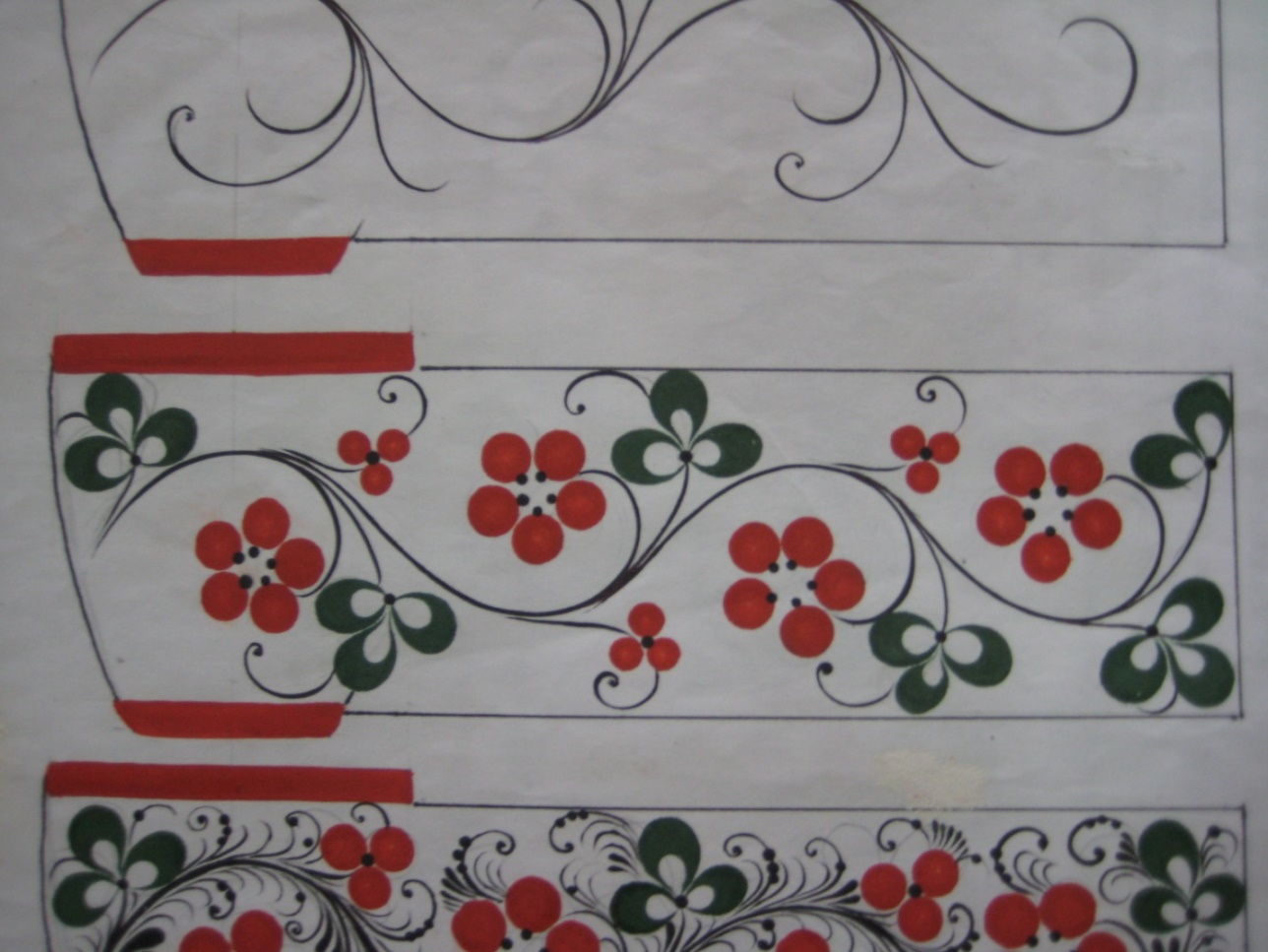 3. Выполнить травку и дополнить орнамент мелкими ватными тычками	- травка в орнаменте выполняется черной краской;	- травочные элементы это - реснички, усики и нажимы, которые 	выполняются не соединяясь друг с другом и ведущей линией.	- дополнение орнамента следует выполнять с помощью заточенного 	черенка на который наматывается небольшое количество ваты.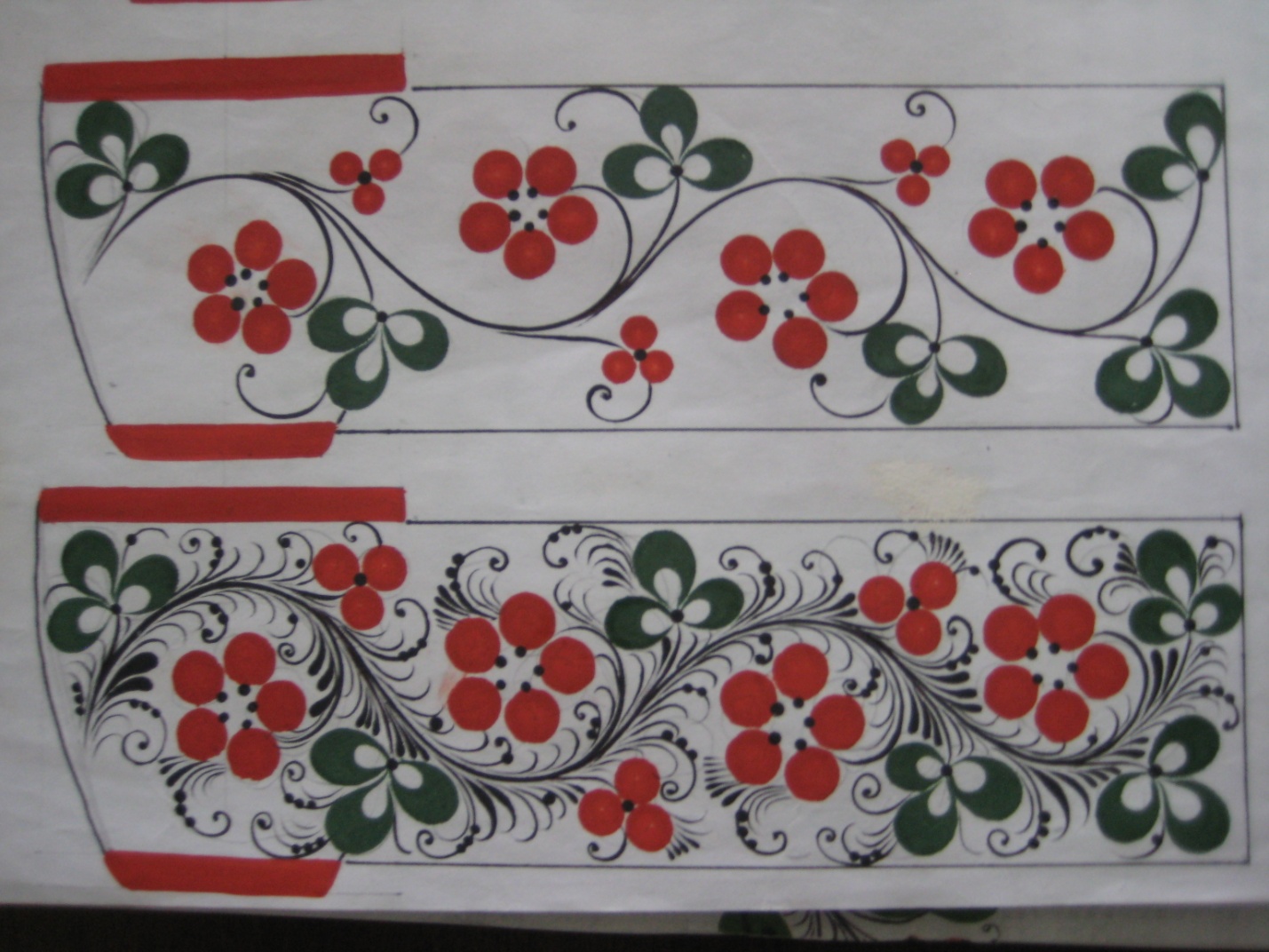 Предмет: Основы дизайнаВнимание! Все задания необходимо сдать в электронном виде (на эл.почту harichevanata75@yandex.ru). Преподаватель - Наталья Алексеевна ХаричеваЗАДАНИЕ: Изучить материал по теме: «Трансформация природных форм».учебник С.Е. Беляева «Основы изобразительного искусства и художественного проектирования», § 6 стр. 132-140Выполнить краткий конспект о стилизации природных форм.Выполнить трансформацию листьев, ягод, цветов (см. Приложение №1).Ссылки на изучение материала по теме урока:https://youtu.be/S5bMPTU69FQhttps://youtu.be/J15oy2tZ_dshttps://youtu.be/xu3l8tnTIAc	Приложение №1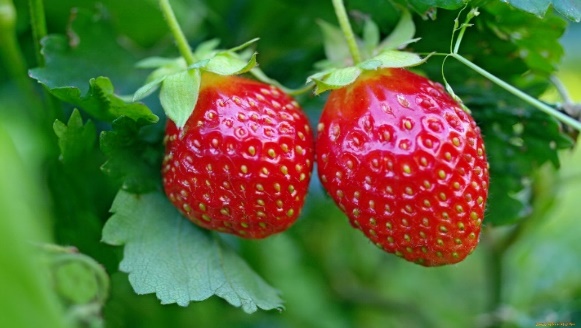 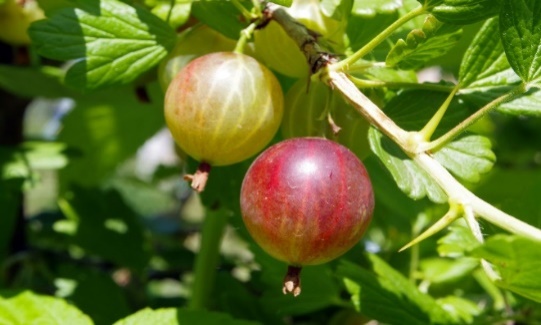 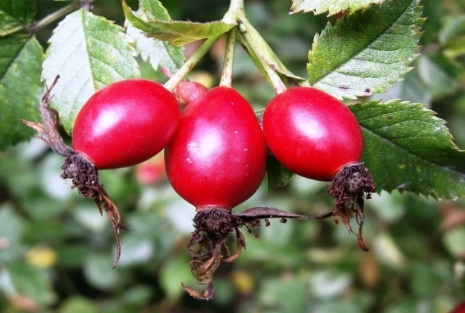 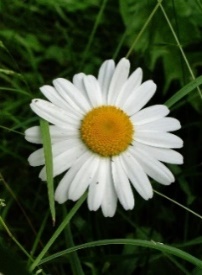 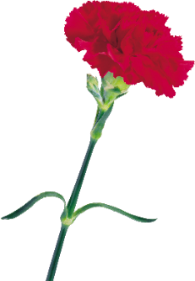 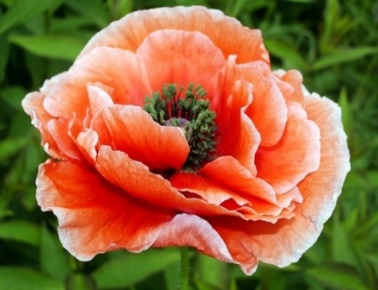 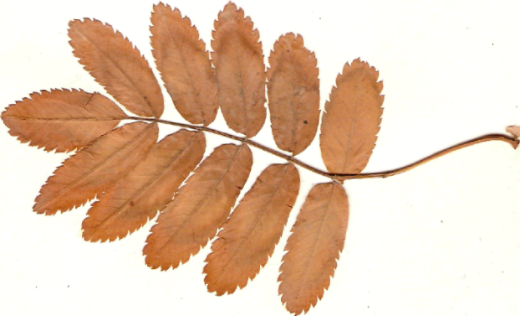 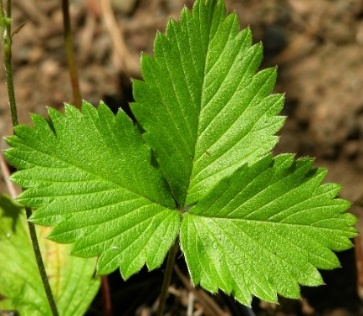 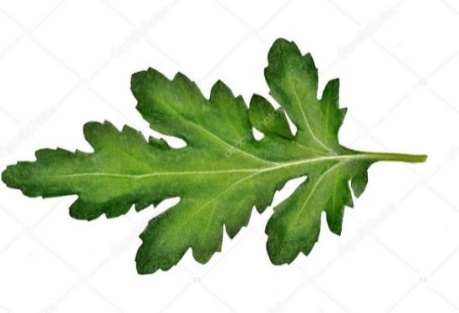 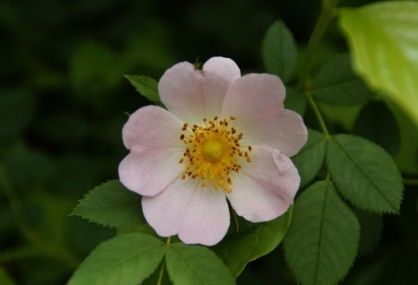 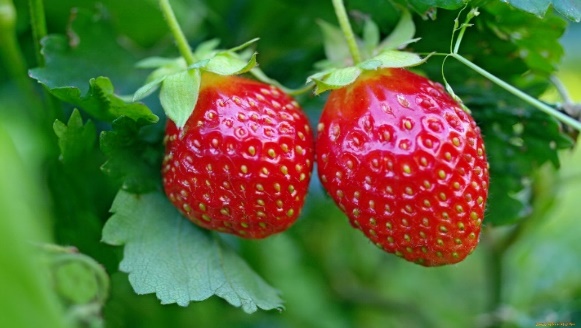 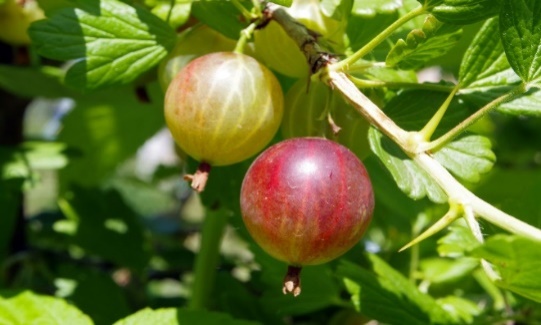 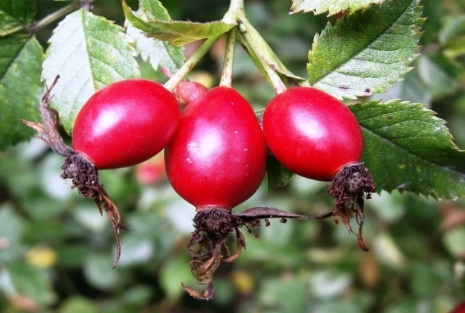 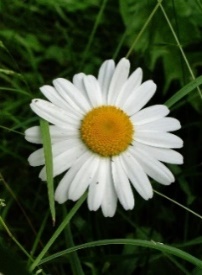 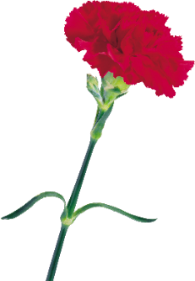 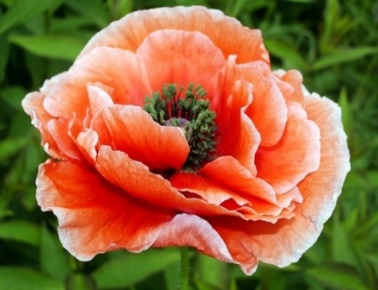 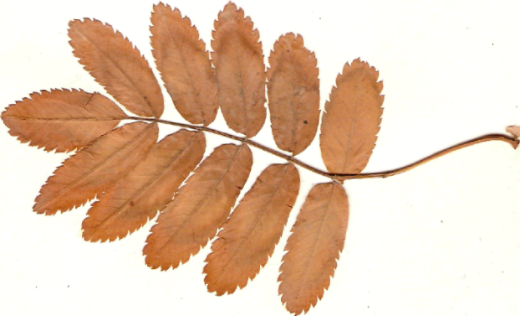 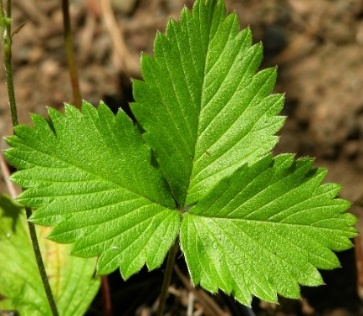 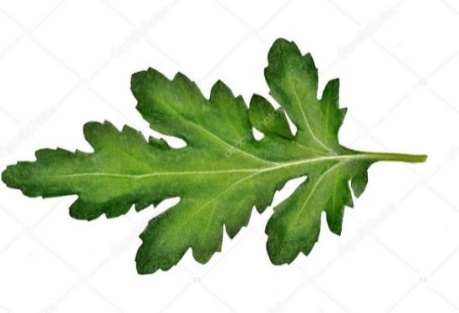 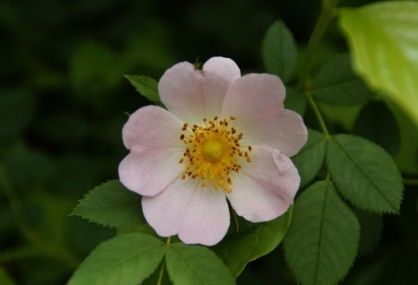 Образец выполнения задания: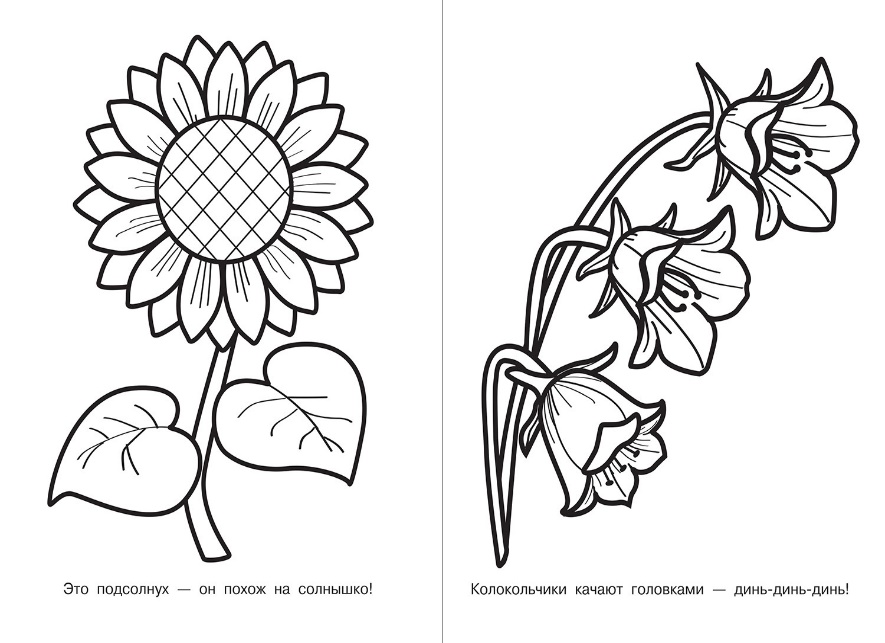 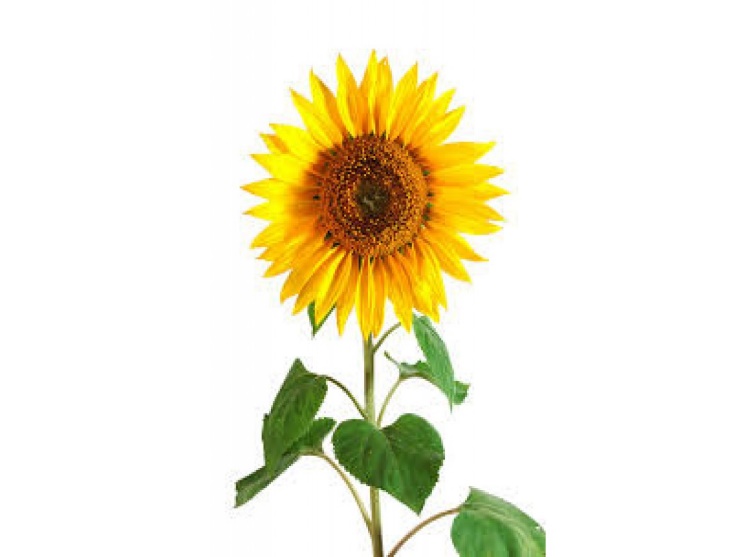 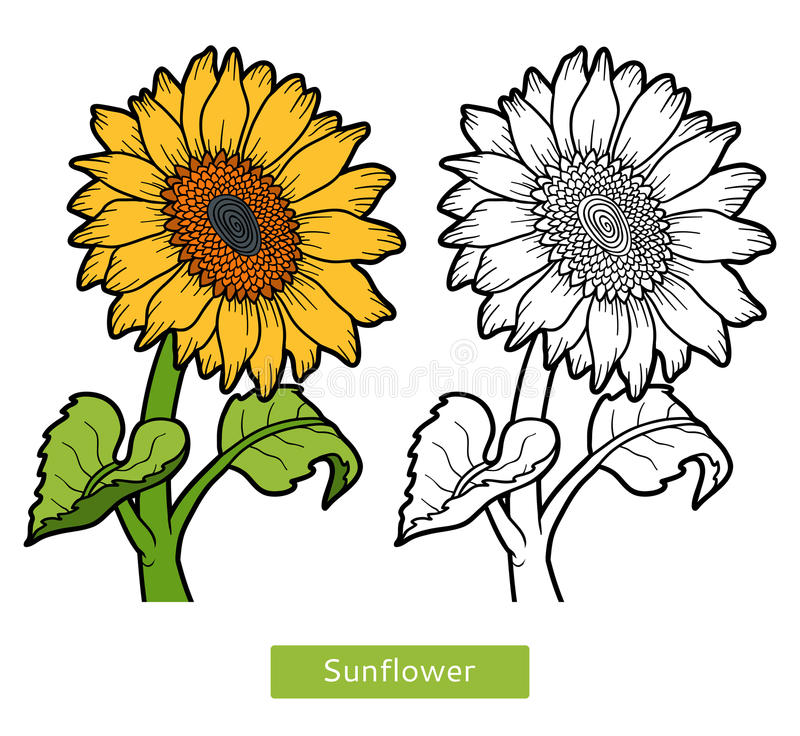 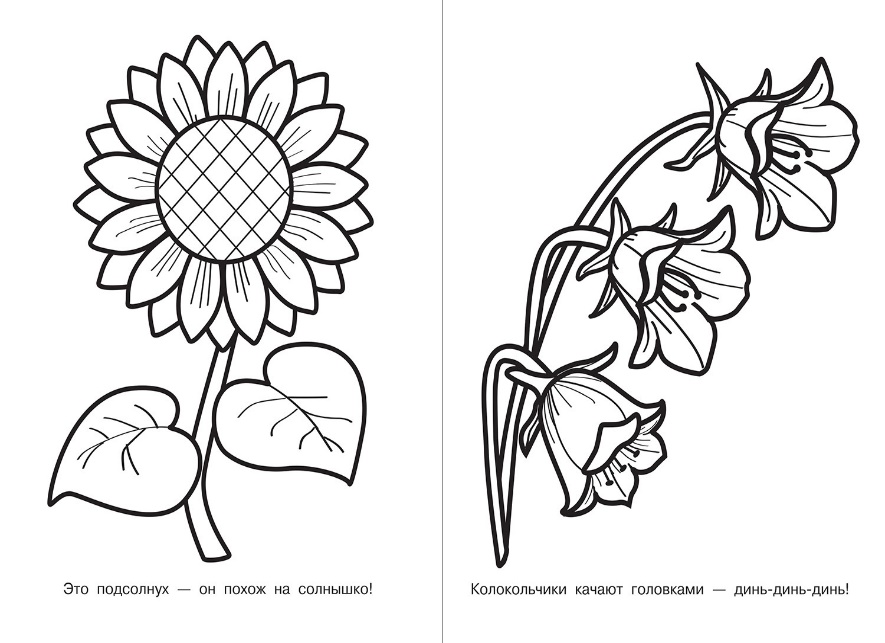 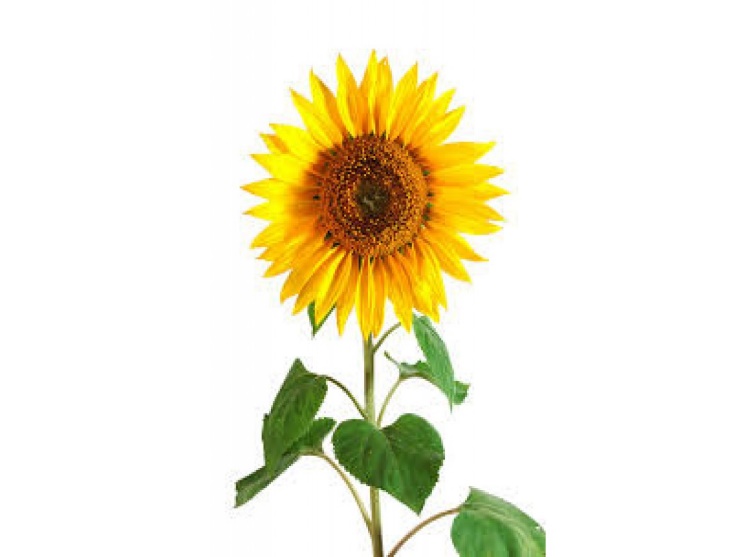 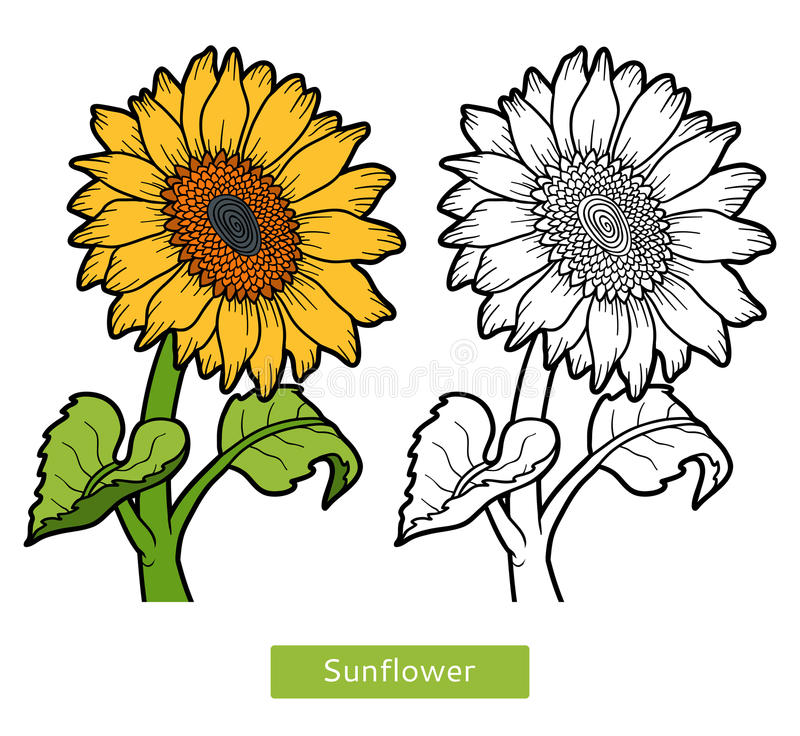 Группа 7 ОБЖ Записать определения "Правила дорожного движения" и "Безопасность дорожного движения". Записать какие бывают ПДД (правила дорожного движения) и выписать несколько основных правилГруппа 7 География Оформить таблицу или записи в тетради тему «Выявление типичных экологических проблем, возникающих в результате использования природных ресурсов"  ОТВЕТЫ ПРИСЫЛАТЬ НА ПОЧТУ Шумихиной С.В. swetlana.severyuhina@yandex.ruгруппазадание1-2719информатикаИзучить материал лекции «Перевод чисел из десятичной системы счисления и обратно» на сайте училища:пункт меню Личные странички педагогов – Личная страничка Ясницкой М.П. – Дистанционное обучение – Лекции - Перевод чисел из десятичной системы счисления и обратно. Выполнить практическое задание: перевести числа 518 и 622 из десятичной системы счисления в двоичную и восьмиричную системы счисления и обратно.Требования: 1) работу выполнить в рукописном виде, в тетради; сфотографировать и выслать на почту, 2) адресат должен называться человеческим именем, не кличкой или ником – такие работы к рассмотрению не принимаются.